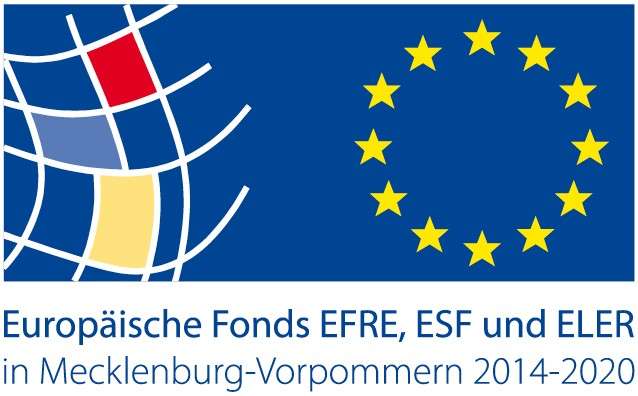 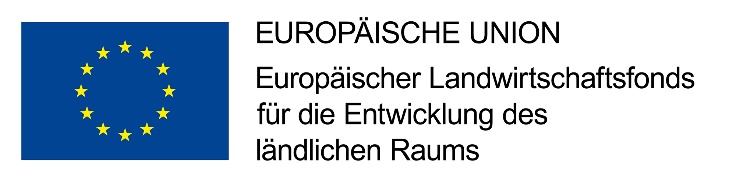 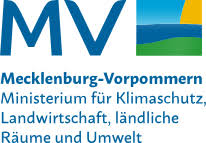 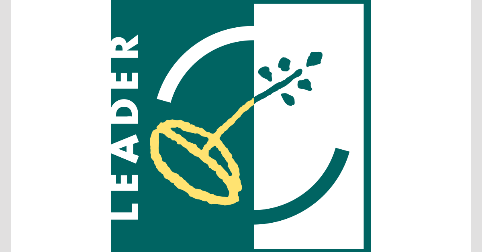 AuftragsbekanntmachungVergabe von Bauleistungen -Veröffentlichungsvermerk:Vergabestelle:Gemeinde Ivenack über Amt Stavenhagen-Vergabestelle-Schloss 117153 Stavenhagen Tel.: 039954/ 283604  E-Mail: d.nilles@stavenhagen.deI-Net:    www.stavenhagen.deArt der Vergabe:Öffentliche Ausschreibung nach VOB/AAuftragsgegenstand:Ausbau und Erweiterung Strandbereich IvenackOrt der Leistungserbringung:17153 IvenackArt und Umfang der Leistung:Neubau SteganlageAusführungsbeginn: 08.05.2024Fertigstellung der Leistung:21.06.2024Eingestellt auf Homepage am:            02.04.2024              DatumUnterschrift und SiegelEntfernt von Homepage am:             Datum Unterschrift und Siegel